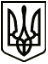 УкраїнаМЕНСЬКА МІСЬКА РАДАЧернігівська область(сьома сесія восьмого скликання )РІШЕННЯ30 червня 2021 року	№ 356Про припинення права тимчасового користування ТОВ «БІМЕКС-АГРО» невитребуваними земельними частками (паями) Розглянувши клопотання ТОВ «БІМЕКС-АГРО» щодо припинення права тимчасового користування невитребуваними земельними частками (паями) загальною площею 26,9394 га (паї за №:13, 20, 21, 29, 34, 50, 67, 106, 108, 109, 114, 115, 119, 127, 128, 134, 136, 141, 155, 164, 167, 171, 173, 190, 191, 207, 228, 230, 231) на території Менської міської територіальної громади за межами с. Семенівка, які передані йому в оренду для ведення товарного сільськогосподарського виробництва згідно договору оренди невитребуваних земельних часток (паїв) від 09 серпня 2013 року, який зареєстрований у книзі записів реєстрації договорів оренди земельних часток (паїв) Семенівської сільської ради за №506, керуючись ст.13 Закону України «Про порядок виділення в натурі (на місцевості) земельних ділянок власникам земельних часток (паїв)», Законом України «Про оренду землі», ст. 1481 Земельного кодексу України та п. 34 ч. 1 ст. 26 Закону України «Про місцеве самоврядування в Україні » Менська міська радаВИРІШИЛА:Припинити ТОВ «БІМЕКС-АГРО» право тимчасового користування невитребуваними земельними частками (паї за №:13, 20, 21, 29, 34, 50, 67, 106, 108, 109, 114, 115, 119, 127, 128, 134, 136, 141, 155, 164, 167, 171, 173, 190, 191, 207, 228, 230, 231) загальною площею 26,9394 га для ведення товарного сільськогосподарського виробництва на території Менської міської територіальної громади за межами с. Семенівка, наданого відповідно до договору оренди невитребуваних земельних часток (паїв) від 09 серпня 2013 року, який зареєстрований у книзі записів реєстрації договорів оренди земельних часток (паїв) Семенівської сільської ради за №506, у зв’язку з державною реєстрацією права власності на такі земельні ділянки.ТОВ «БІМЕКС-АГРО» укласти відповідну додаткову угоду про внесення змін до договору оренди невитребуваних земельних часток (паїв) від 09 серпня 2013 року, який зареєстрований у книзі записів реєстрації договорів оренди земельних часток (паїв) Семенівської сільської ради за №506, укладеного між Менською райдержадміністрацією та ТОВ «БІМЕКС-АГРО».Контроль за виконанням рішення покласти на заступника міського голови з питань діяльності виконавчих органів ради В.І. Гнипа та на постійну комісію з питань містобудування, будівництва, земельних відносин та охорони природи.Міський голова	Г.А. Примаков